Собрание студенческого объединения ИГЭУ
«__________________________________»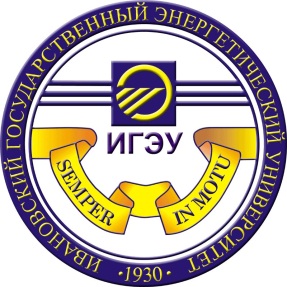 от __.03.2016

Председатель (руководитель) студенческого объединения – ______________
Секретарь  – ______________________

Присутствовали от студенческого объединения:Повестка дня:Слушали: 1. О выборах делегатов в состав ОСО от студенческого объединения.2. О выборах делегатов на конференцию обучающихся.3. О внутривузовском конкурсе проектов на 2016 год.Постановили:Выбрать следующего делегата в состав ОСО от студенческого объединения:Выбрать следующих делегатов на конференцию обучающихся:Председатель (руководитель) 
студенческого объединения                                        ____________________
Секретарь                                                                 ___________________№ п/пФИОКурс-группаДолжность№ п/пФИОКурс-группа№ з/к№ п/пФИОКурс-группа№ з/к